KLASA: 024-01/23-01/53URBROJ: 2170-30-23-2Omišalj, 9. lipnja 2023.IZVJEŠĆE O PROVEDENOM SAVJETOVANJU SA ZAINTERESIRANOM JAVNOŠĆUPREDMET SAVJETOVANJA: Nacrt odluke o  izmjeni Odluke o određivanju rezerviranih parkirališnih mjestaSukladno članku 11. Zakona o pravu na pristup informacijama (“Narodne novine” broj 25/13 i 85/15), provedeno je savjetovanje sa zainteresiranom javnošću o Nacrtu odluke o izmjeni Odluke o određivanju rezerviranih 	parkirališnih mjesta, u razdoblju od 1. do 6. lipnja 2023. godine.Tijekom trajanja savjetovanja nije pristigla niti jedna primjedba/prijedlog.Savjetovanje je provedeno u trajanju kraćem od 30 dana zbog žurnosti provedbe javnog poziva davanje u zakup rezerviranih parkirališnih mjesta u ulici Pod orišina.						 SAVJETNICA ZA PRAVNE POSLOVE			                          Sonja Čubranić, v.r.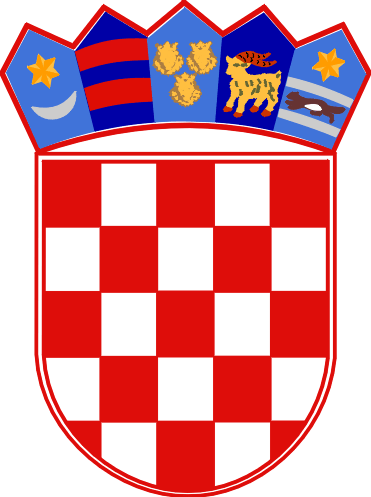 REPUBLIKA HRVATSKAPRIMORSKO-GORANSKA ŽUPANIJAOPĆINA OMIŠALJUPRAVNI ODJEL